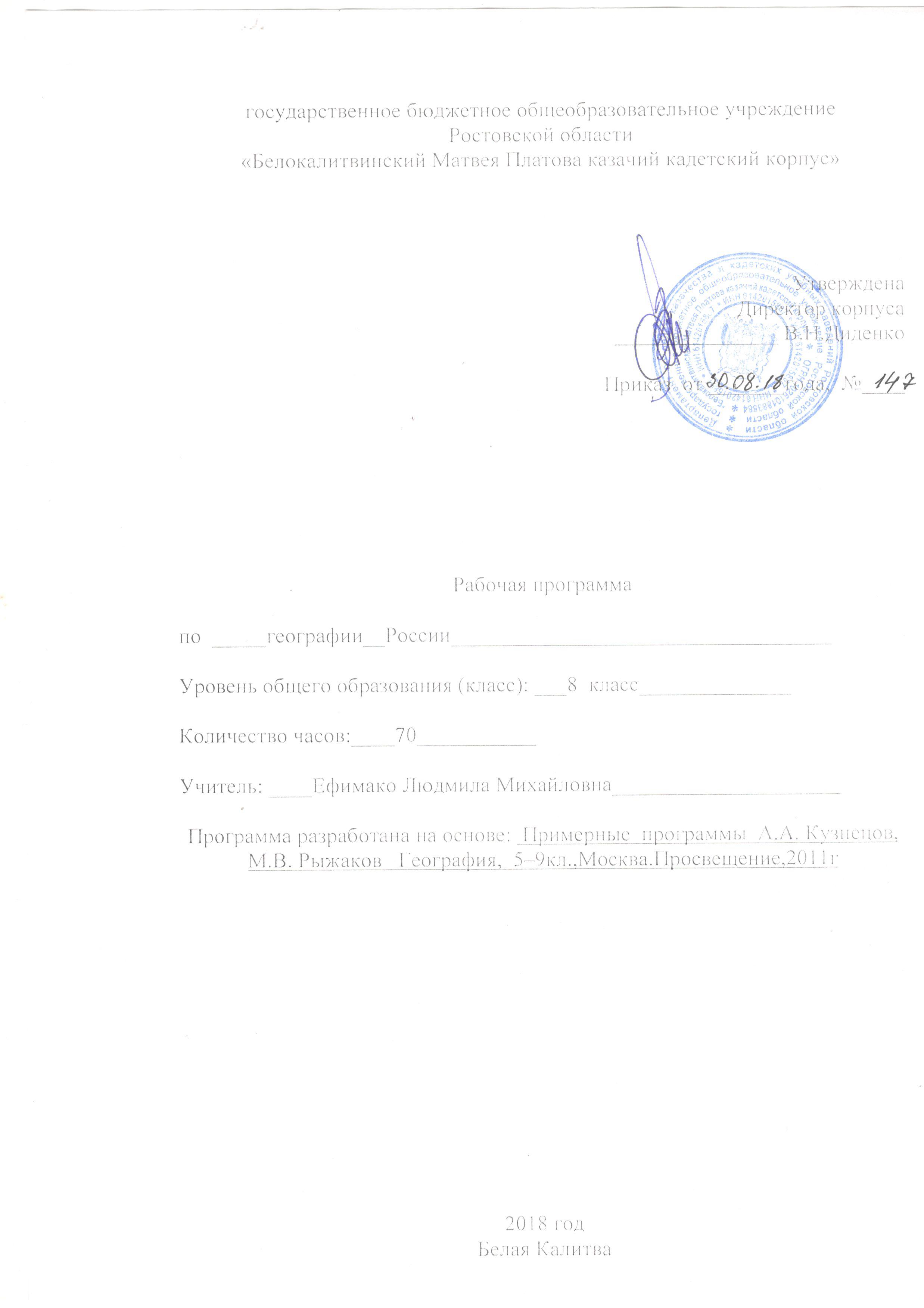 Пояснительная  записка (8кл.)            Нормативные - методические документы, обеспечивающиереализацию программы:Данная программа разработана с учетом следующей нормативной базы:- Федеральный закон от 29.12.2012 г.,№ 273-ФЗ « Об образовании Российской Федерации»;- приказ Министерства образования и науки Российской Федерации: «Об утверждении и введении в действие федерального государственного образовательного стандарта основного общего образования» от 17.12.2010 года №1897,- приказ Минобрнауки России от 29.12.2014г. № 1644 «О внесении изменений в приказ Министерства образования и науки РФ от 17 декабря 2010г. № 1897 «Об утверждении и введении в действие федерального государственного образовательного стандарта основного общего образования»;- приказ Минобрнауки России от 31 декабря . № 1577 «О внесении изменений в федеральный государственный образовательный стандарт основного общего образования, утвержденный приказом Министерства образования и науки Российской Федерации от 17 декабря . № 1897»- приказ Минобрнауки России от 31.03.2014 г, №253 «Об утверждении федеральных перечней учебников, рекомендованных к использованию в образовательном процессе в ОУ, реализующих образовательные программы общего образования и имеющих государственную аккредитацию, на 2014- 2015 уч.год» с изменениями, внесенными:приказом Минобрнауки России от 8 июня 2015 года № 576; 
приказом Минобрнауки России от 28 декабря 2015 года № 1529; 
приказом Минобрнауки России от 26 января 2016 года № 38. приказом  Минобрнауки России от 21 апреля 2016 года № 459приказом Минобрнауки России от 29 декабря 2016 года № 1677 приказом  Минобрнауки России от 26 января 2017 года № 15- письмо МО РО от 24.04.2018 г., № 24/4.1-5705 «Рекомендации по составлению  учебного плана образовательных организаций , реализующих программы общего образования, расположенных на территории РО на 2018-2019 уч.год»; - Учебный план кадетского корпуса на 2018-2019 учебный год, Примерные программы А.А. Кузнецов, М.В. Рыжаков. География. 5 – 9 кл., Москва. Просвещение, 2011г.Рабочая программа опирается на УМК:А.И. Алексеев «Природа и население России», 8кл., Дрофа, 2016г.Э.В.  Ким, Н.А. Марченко  рабочая тетрадь. География: Природа и население, 8 кл., 2018 г.   Методическое пособие к учебнику «Природа и население России», 8кл., Дрофа, 2016г.Атлас и контурные карты 8 классЦели курсаОсновной целью изучения данного курса является сохранение и углубление тех знаний, которые уже есть у учащихся о географии России, раскрытие разнообразия особенностей природы, экономических и социальных  показателей.Осуществляется внеурочная деятельность (экскурсии) по темам: «ПТК».Проект «Мой город на карте мира и страны»Проект «Погода и человек»Проект «Арктика»Интеграция с ОБЖ по темам: «Стихийные природные явления. Правила поведения в ЧС».Планируемые результатыЛичностно-ориентированные:воспитание гражданственности и патриотизма учащихся, уважение к истории и культуре своей страны, выработка умений и навыков адаптации и социально-ответственного поведения в Российском пространстве. Метапредметные:формирование и развитие познавательных интересов, интеллектуальных и творческих способностей учащихся;способности к самостоятельному приобретению новых знаний и практических
умений, умения управлять своей познавательной деятельностью, работать в коллективе;умения организовывать свою деятельность, определять ее цели и задачи,
выбирать средства реализации цели и применять их на практике, оценивать
достигнутые результаты;умения вести самостоятельный поиск, анализ, отбор информации, ее
преобразование, сохранение, передачу и презентацию с помощью технических средств и информационных технологий.Предметно-ориентированные:формирование целостного представления об особенностях населения, хозяйства России, о месте России в современном мире, природных ресурсах, создать образ своего родного края.Компоненты: 1. Региональный – изучение в течение года географии Ростовской области-10 % учебного времени. (блоком, диффузно)2. Школьный – объединение естественно-научных знаний по биологии, экологии, экономике, истории, химии и интеграцию географических знаний в область дисциплин: истории, экономики.  Содержание программыВВЕДЕНИЕ(1 ч)Изучение географии как один из способов познания окружающего мира. Главная задача географии — выяснение того, чем живут люди, как они взаимодействуют с окружающей средой и изменяют ее. Уникальность географических объектов.Раздел IПространства России (6 ч)Россия на карте мира. Доля России в населении и территории мира, Европы и Азии.Географическое положение и размеры территории. Крайние точки территории, ее протяженность. Административно-территориальное устройство России. Субъекты Российской Федерации.Границы России: сухопутные и морские. Россия на карте часовых поясов. Время поясное, декретное и летнее. Часовые пояса на территории России. Воздействие разницы во времени на жизнь населения.Формирование территории России. Географическое изучение территории России. Современные задачи географии России. Источники географической информации. Практические работы. 1. Обозначение на контурной карте пограничных государств, выделение цветом государств, ранее входивших в состав СССР. 2. Определение разницы во времени отдельных территорий. 3. Оценка особенностей географического положения России.Раздел IIПрирода и человек (38 ч)Тема 1     РЕЛЬЕФ И НЕДРА 6ч.Строение земной коры на территории России. Значение и влияние рельефа на жизнь людей. Возраст горных пород. Геологическое летосчисление. Основные тектонические структуры: литосферные плиты, платформы,  зоны складчатости (подвижные пояса) и их роль в формировании рельефа. Геологические и тектонические карты.Важнейшие особенности рельефа России. Их влияние на природу, хозяйство, жизнь населения. Современное развитие рельефа. Современные внешние и внутренние факторы рельефообразования. Влияние неотектонических движений на рельеф. Влияние человеческой деятельности на рельеф Земли. Вулканизм, землетрясения, цунами — опасные проявления внутренних сил.Рельефообразующая деятельность древних покровных ледников. Богатства недр России. Место России в мире по запасам и добыче полезных ископаемых. Минерально-сырьевые ресурсы, их роль в хозяйстве. Месторождения основных полезных ископаемых и их связь с тектоникой и геологическим строением разных районов России. Исчерпаемость минеральных ресурсов. Влияние добычи полезных ископаемых на окружающую среду. Рекультивация земель.Тема 2    КЛИМАТ 5 ч.Климат и человек. Общие особенности климата. Влияние географического положения и рельефа на количество тепла. Сезонность — главная особенность климата России. Россия — холодная страна.Основные климатообразующие факторы. Солнечная радиация, суммарная солнечная радиация, их различия на разных широтах.Закономерности циркуляции воздушных масс. Атмосферные фронты, циклоны, антициклоны. Распределение тепла и влаги по территории страны.Разнообразие типов климата нашей страны и разнообразие условий жизни людей. Умеренно континентальный, континентальный, резко континентальный, муссонный, арктический, субарктический, субтропический климат: районы распространения и основные характеристики этих типов климата.Агроклиматические ресурсы. Агроклиматическая карта. Агроклиматические ресурсы своей местности. Степень благоприятности природных условий для жизни населения. Значение прогнозирования погоды.Тема 3   БОГАТСТВО ВНУТРЕННИХ ВОД РОССИИ 5ч.Роль воды на Земле. Реки. Значение рек в заселении и освоении России. Жизнь реки. Формирование и строение речной долины. Падение и уклон рек; скорость течения, водоносность рек (расход, годовой сток), режимы российских рек. Значение этих характеристик для хозяйства и жизни населения. Гидроэнергетические ресурсы. Паводки, половодья, наводнения — их причины и последствия.Разнообразие и значение озер России. Происхождение озерных котловин. Грунтовые и артезианские подземные воды. Родники и родниковая вода. Многолетняя (вечная) мерзлота — происхождение и мощность. География многолетней мерзлоты. Влияние вечной мерзлоты на природные условия местности, на условия жизни и деятельности человека. Распространение современного оледенения по территории страны.Вода в жизни человека. Водные ресурсы. Влияние водохранилищ на окружающую среду. Реки — транспортные артерии страны. Каналы — рукотворные реки. Подземные воды — ценнейшее полезное ископаемое. Использование минеральных и термальных вод. Проблемы рационального использования водных ресурсов.Тема 4      ПОЧВЫ - НАЦИОНАЛЬНОЕ ДОСТОЯНИЕ СТРАНЫ 4ч.Значение почвы для становления человеческого общества. Присваивающий и производящий типы ведения хозяйства. Почвы — особое «природное тело». Факторы почвообразования. Гумус — вещество, присущее только почве. В. В. Докучаев — основатель научного почвоведения. Строение почвы, понятие о почвенных горизонтах и почвенном профиле. Почва — «зеркало ландшафта».География почв России. Их особенности, распространение по территории России и хозяйственное использование. Почвенная карта.Почвы и урожай. Плодородие — главное свойство почвы. Механический состав. Структура почвы. Восстановление и поддержание плодородия почв. Агротехнические мероприятия, механические приемы обработки почвы, внесение удобрений.Рациональное использование и охрана почв. Мелиорация почв. Изменения почв под воздействием хозяйственной деятельности человека.Меры предупреждения и борьбы с почвенной эрозией и загрязнением почв.Тема 5     В ПРИРОДЕ ВСЕ ВЗАИМОСВЯЗАНО 5ч.Природный территориальный комплекс. Факторы формирования ПТК.Зональность и азональность природных комплексов России. Природное (физико-географическое) районирование. Практическое значение изучения свойств и размещения ПТК.Свойства природных территориальных комплексов: целостность, устойчивость, ритмичность развития и их значение для планирования хозяйственной деятельности.Человек и ландшафты. Природно-антропогенные ландшафты. Тема 6    ПРИРОДНО-ХОЗЯЙСТВЕННЫЕ ЗОНЫ  9ч.Учение о природных зонах. В. В. Докучаев и Л. С. Берг — основоположники учения о ландшафтно-географических зонах. Зональная обусловленность жизнедеятельности человека. «Безмолвная» Арктика и чуткая Субарктика. Арктика, тундра и лесотундра — северная полоса России. Вечная мерзлота, полярные дни и ночи, хрупкое равновесие природы. Редкоочаговое расселение. Устойчивость системы «природа — человек» при традиционном хозяйстве. Натиск современной цивилизации — плюсы и минусы. Экологические проблемы.Таежная зона. Характерные особенности таежных ландшафтов. Разные виды тайги в России. Специфика жизни в таежных ландшафтах. Преобразование тайги человеком. Очаговое освоение и заселение. Последствия индустриального освоения тайги.Смешанные леса — самая преобразованная деятельностью человека природная зона. Факторы разнообразия ее ландшафтов. Смешанные леса Восточно-Европейской равнины. Муссонные леса Дальнего Востока. Выборочное освоение и расселение. Современные проблемы освоения этой природно-хозяйственной зоны.Лесостепи и степи. Освоение степных ландшафтов — история приобретений и потерь. Характерные лесостепные и степные природные комплексы. Господство антропогенных ландшафтов — зона «сплошного» освоения. Значение степной зоны для народного хозяйства России.Полупустыни и пустыни, субтропики — южная полоса России. Основные свойства природы. Жизнь в полупустынных и пустынных ландшафтах. Редкоочаговое расселение. Хозяйственная деятельность в экстремальных условиях и ее последствия.Многоэтажность природы гор. Различия в проявлении высотных поясов Кавказских и Уральских гор, гор Сибири и Дальнего Востока. Особенности природы гор. Различия природных условий гор и равнин.Тема 7   ПРИРОДОПОЛЬЗОВАНИЕ И ОХРАНА ПРИРОДЫ 4чПонятие о природной среде, природных условиях и природных ресурсах. Классификация природных ресурсов. Природопользование. Негативные последствия нерационального природопользования и пути их преодоления. Рациональное использование природных ресурсов. Альтернативные источники энергии. Рекреационные ресурсы и их значение для человека.Охрана природы и охраняемые территории при современных масштабах хозяйственной деятельности. Роль охраняемых природных территорий. Заповедники и национальные парки, заказники и памятники природы.Практические работы. 1. Установление взаимосвязей тектонических структур, рельефа и полезных ископаемых на основе работы с разными источниками географической информации на примере своего края.   2. Характеристика рельефа и полезных ископаемых Ростовской области.3. Анализ климатограмм.     4. Определение падения и уклона реки.5. Анализ почвенного профиля и описание условий его формирования. 6. Выявление взаимосвязей между природными компонентами на основе анализа соответствующей схемы. Раздел IIIНаселение России (15 ч)Тема 1   СКОЛЬКО НАС - РОССИЯН?Как изменялась численность населения России в XVIII—XX вв. Людские потери России от войн, голода, репрессий. Демографические кризисы. Понятие о воспроизводстве населения. Типы воспроизводства.Графики изменения численности и естественного движения населения как один из видов представления географической информации.Тема 2     КТО МЫ?Соотношение мужчин и женщин в населении. Причины повышенной смертности мужчин. Факторы, влияющие на продолжительность жизни. Мужские и женские профессии. Регионы и местности России с преобладанием мужчин или женщин.Половозрастная пирамида населения России — «запечатленная демографическая история», ее анализ. Регионы России с наибольшей и наименьшей долей детей и подростков, лиц старшего возраста. Факторы старения населения и факторы сохранения высокой доли молодежи.Диаграммы как источники географической информации. Их виды.Тема 3     КУДА И ЗАЧЕМ ЕДУТ ЛЮДИ?Виды миграций населения. Роль миграций в становлении и развитии России. Факторы миграций. Влияние миграционной подвижности на традиции, характер и поведение людей.Внешние миграции населения: в Россию и из нее. Калмыки, немцы, адыги; волны исхода из России. Изменение потоков миграции между Россией и ближним зарубежьем. «Вынужденные мигранты», их судьба в России.Тема 4   ЧЕЛОВЕК И ТРУДЭкономическая оценка жизни человека, экономическая связь поколений. Трудовые ресурсы, их состав и использование. Рынок труда. География безработицы.Как чувствовать себя уверенно на рынке труда?Тема 5   НАРОДЫ И РЕЛИГИИ РОССИИЭтнический состав населения России. Связь географии народов и административно-территориального деления России. История России — история взаимодействия ее народов.География русского языка. Место русского языка среди других языков мира. Религии России. Роль религий в формировании Российского государства. Влияние религии на повседневную жизнь людей и на внешнюю политику государства.Тема 6   ГДЕ И КАК ЖИВУТ ЛЮДИ?Плотность населения. Сопоставление плотности населения в различных районах России и в других странах. Главная полоса расселения. Влияние плотности населения на хозяйство, жизнь людей, на природную среду.Расселение людей, типы населенных пунктов. Отличие города от села. Понятие урбанизации, ее показатели. Причины роста городов и повышения их роль в жизни общества. Отличие сельского и городского образа жизни. Города России. Различия городов по людности, по функциям. Типы городов России. Регионы России с наибольшей и наименьшей долей городского населения. Сельское расселение, его особенности. Влияние природных условий на использование земель и на характер сельского расселения. 1. Анализ графиков изменения численности и естественного движения населения.2. Характеристика полового и возрастного состава населения на основе разных источников информации.          3. Изучение особенностей географии религий.4. Изучение особенностей размещения народов России по территории страны на основе работы с картой.       5. Нанесение на контурную карту городов-миллионеров, объяснение особенностей их размещения на территории страны.Тематическое планирование 8 класс (70 ч. 2ч. в неделю)                                                Резерв     3 часаСОГЛАСОВАНА                                                                                   СОГЛАСОВАНАПротокол заседания                                                                    Заместитель директора по УВРметодического совета                                                                                                     _______________Л.П. Махинаот 28.08.2018 года, № 1                                                            29.08 .2018 годаРуководитель МС___________Г.И. КотоваЛИСТ ФИКСИРОВАНИЯ ИЗМЕНЕНИЙ И ДОПОЛНЕНИЙ В РАБОЧЕЙ ПРОГРАММЕ№Наименование раздела и темКоличество часов                                                                                                                                      ВВЕДЕНИЕ. 1 час11.Географизация современной жизни человека. Источники географической информации. 1                                                                                                                                               Раздел I  ПРОСТРАНСТВА РОССИИ  6 часов62.РКРоссия на карте мира. 1. Выявление особенностей географического положения России,  Ростовской обл.13.Границы России. 2. Показ границ России и пограничных государств на карте.14.Россия на карте часовых поясов. 3. Решение задач на определение поясного времени.15.Формирование территории России. 16.Географическое изучение территории России. 17.Географическое районирование. Обобщение и коррекция знаний по разделу «Пространства России».1Раздел II         ПРИРОДА И ЧЕЛОВЕК                38 часов                     38                                                 Тема 1. Рельеф и недра России (6 часов)68.Строение земной коры на территории России. 19.РКОсобенности рельефа России. 
4. Установление взаимосвязи тектонических структур, рельефа и полезных ископаемых Ростовской обл.110.Современное развитие рельефа. 111.РКИспользование недр. 5. Характеристика рельефа и полезных ископаемых Ростовской обл.112.Итоговый урок по теме: «Рельеф и недра России».113.Зачёт по теме: «Рельеф и недра России».1                                                              Тема 2. Климат (5 часов)514.РКОбщая характеристика климата России, Ростовской обл. 115.Закономерности циркуляции воздушных масс. 116.Распределение температур и осадков. Подгот. к  ЕГЭ.117.РКТипы климата нашей страны. 6. Построение   климатодиаграммы г. Белая Калитва.118.Климат и человек.1                           Тема 3. Богатство внутренних вод России (5 часов)519.Реки. 7. Определение падения и уклона реки.120.Озера, подземные воды, болота, многолетняя мерзлота и ледники.121.Человек и вода. 122.Итоговый урок по теме: «Климат и внутренние воды». Подгот к ЕГЭ.123.Урок-игра по теме: «Климат и внутренние воды».1                                Тема 4. Почвы – национальное достояние страны  (4 часа)424.Почвы — «особое природное тело».125.РКГеография почв России. 8. Характеристика почв Ростовской обл., анализ факторов почвообразования.126.Почвы и урожай. 127.Рациональное использование и охрана почв. 1                                                 Тема 5. В природе все взаимосвязано (5 часов)528.Понятие о природном территориальном   комплексе (ПТК). Подгот к ЕГЭ.129.Свойства природных территориальных комплексов (ПТК). 130.Человек в ландшафте. 131.Итоговый урок по темам раздела «Природа и человек».132.  Тест по темам раздела «Природа и человек».1                                   Тема 6. Природно-хозяйственные зоны (9 часов)933. Учение о природных зонах. 9. Описание природных зон, установление зависимости между компонентами природы.134.«Безмолвная» Арктика и «чуткая» Субарктика.  (геогр. газета)135.Таежная зона. 136.Болота. 137.Зона смешанных широколиственно-хвойных лесов. 138.РК Лесостепи и степи. Подгот к ЕГЭ.139.Полупустыни, пустыни, субтропики. 140.«Многоэтажность» природы гор.141.Человек и горы.1                                Тема 7. Природопользование и охрана природы (4 часа)442.Основные принципы рационального использования природных ресурсов. 143.Охрана природы и охраняемые территории. 144.Итоговый  урок по темам:«Природно-хозяйственные зоны»  и «Природопользование и охрана природы».145.Тест  по темам: «Природно-хозяйственные зоны” и “Природопользование и охрана природы».1Раздел III. “НАСЕЛЕНИЕ РОССИИ”     15 часов1546.Численность населения. 10. Чтение и анализ графиков изменения численности и естественного движения населения России.147.Воспроизводство населения России. 148.Половозрастной состав населения. 11. Характеристика половозрастного состава населения страны.149.Миграции населения. 150.Территориальная подвижность населения.151.География рынка труда. 152.Этнический состав населения.153.Этническая мозаика России. 12. Изучение особенностей размещения народов России.154.Религии народов России. 13. Изучение особенностей географии религий страны на основе использования карты.  155.Плотность населения. Подгот к ЕГЭ.156.Расселение и урбанизация. 157.Города России. 14. Нанесение на контурную карту городов-миллионеров, объяснение особенностей их размещения на территории страны.158.Сельская Россия.159. Итоговый урок: «Население России».160.Тест по разделу: «Население России».1Природа Ростовской области. 7ч861.   Географическое положение Ростовской обл. 162.           Рельеф, геологическое строение и полезные ископаемые. 163.  Климат Ростовской обл. 164. Внутренние воды. Зачет по теме: «Природно-ресурсный потенциал».165.   Природные комплексы. Природные зоны. 166.Изменение природы и её охрана. Белокалитвинский район.167.  Итоговый урок-игра  по теме: «Природа Ростовской обл.».1Дата внесения изменений, дополненийСодержаниеСогласование с курирующим предмет заместителем директора (подпись, расшифровка подписи, дата)Подпись лица, внесшего запись